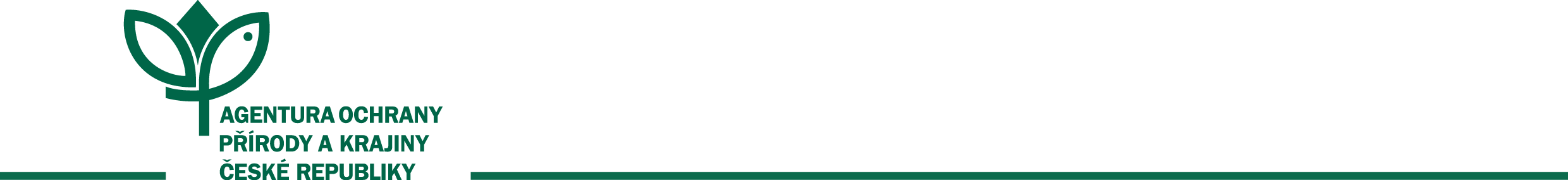 Dodavatel:		HEDERA ZIMA, spol. s r.o.				Velvěty 10, 415 01 Rtyně nad BílinouZastoupený:		Lumírem Zimou, jednatelem	                            IČ: 25013769                                      DIČ: CZ25013769V Litoměřicích, dne 13. 9. 2023č. j.: 06136/UL/23Věc: Odstoupení od části objednávky č. 02353/0050Agentura ochrany přírody a krajiny ČR (dále jen „objednatel“) uzavřela s dodavatelem dne 30. 5. 2023 na základě rámcové dohody objednávku č. 02353/0050, jejímž předmětem byla péče o sazenice odstraněním buřeně celoplošným vyžínáním nemotorovým nářadím nebo ručními motorovými stroji dvakrát za sezónu. První ožin (část 1) v termínu od 1. 6. do 15. 7. 2023, druhé ožnutí (část 2) v termínu od 15. 8. do 15. 9. 2023.Vzhledem k  nízkému vzrůstu okolní vegetace nebude druhý ožin (část 2) v hodnotě 27 225 Kč s DPH realizován a objednatel od této části objednávky odstupuje.                 	                                	Ing. Vladislav Kopecký		Vedoucí oddělení péče o přírodu a krajinu		 RP SCHKO České středohoří